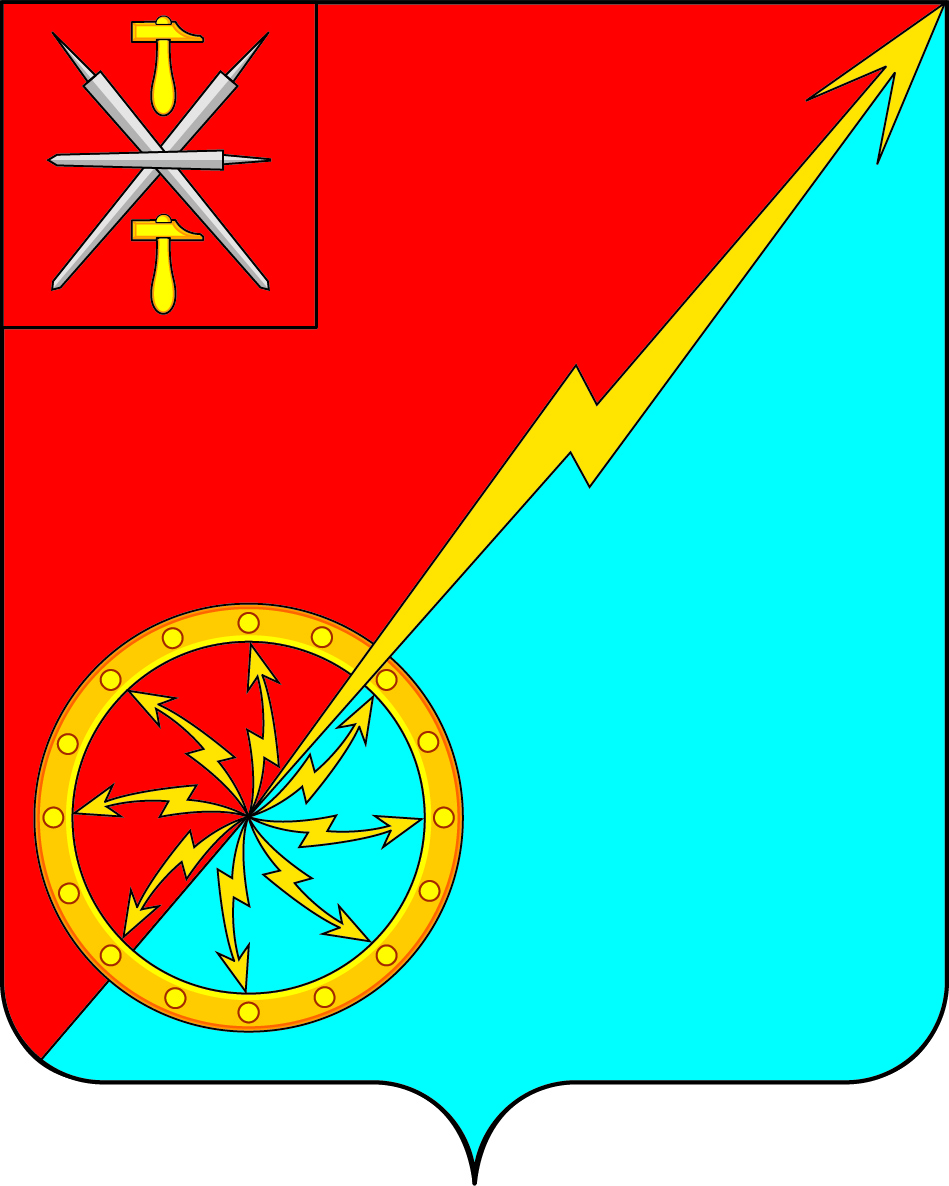 Российская ФедерацияЩекинский район Тульской областиАдминистрация муниципального образования город СоветскЩекинского районаПОСТАНОВЛЕНИЕ16 ноября 2018г.                                                   № 11-204Об отмене постановления администрации муниципального образования город Советск Щекинского района №11-194 от 02.11.2018г. «О предоставлении муниципальной преференции муниципальному унитарному предприятию «Партнер»  На основании Федерального закона от 26.07.2006 №135-ФЗ «О защите конкуренции» в нарушении требований  пункта 1, пункта 2, пункта 3, пункта 4 и пункта 5 части 1 статьи 20 и в соответствии с предупреждением №50 от 09.11.2018г. Управления Федеральной антимонопольной службы по Тульской области «О прекращении действий (бездействия), которые содержат признаки нарушения антимонопольного законодательства» администрация муниципального образования город Советск Щекинского района ПОСТАНОВЛЯЕТ:1. Отменить постановление администрации муниципального образования город Советск Щекинского района  №11-194 от 02.11.2018г. «О предоставлении муниципальной преференции муниципальному унитарному предприятию «Партнер»  2. Настоящее постановление обнародовать путем размещения на официальном стенде администрации МО г.Советск Щекинского района по адресу: Тульская область, Щекинский район, г.Советск, ул.Площадь Советов, д.1 и на официальном сайте муниципального образования г.Советск Щекинского района.3. Контроль за исполнением настоящего постановления оставляю за собой.4. Постановление вступает в силу со дня официального обнародования.Глава администрации                                                         Н.В.Мясоедовмуниципального образования город СоветскЩекинского района                   Согласовано:Грекова Н.Ю.Исп.Алехина Н.В.Тел.74-5-41